Ответы к заданиям муниципального этапа всероссийской олимпиады школьников по физике (2015/2016 уч. г.)9 классЗадача 1. Два свинцовых шара одинаковой массы m движутся навстречу друг другу со скоростями v = 50 м/с. Каким будет повышение температуры t шаров после неупругого удара? Удельная теплоёмкость свинца с = 125 Дж/(кг*град.).Примерное решениеДвижущиеся относительно неподвижной системы отсчёта шары имеют одинаковые кинетические энергии  и одинаковые по модулю и противоположно направленные импульсы . Поэтому после столкновения шары остановятся, а суммарная кинетическая энергия превратится в теплоту Q = cmt, то есть 2 = cmt. Отсюда t =  = 20 .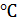 Задача 2. Нихромовая спираль нагревательного элемента должна иметь сопротивление R = 30 Ом при температуре накала t = 900 °С. Сколько метров проволоки нужно для изготовления спирали, если площадь поперечного сечения проволоки  S = 0,3 ? Удельное сопротивление нихрома   = 1,1* Ом*м. Температурный коэффициент сопротивления нихрома α = 0,0004 .Примерное решениеСопротивление R проволоки длиной l и сечением S при температуре t равно   R = (1 + αt), где  – сопротивление при температуре 0.При этом  = l/S. Тогда R = (l/S) (1 + αt). Отсюда l = RS/[(1 + αt)] = .Задача 3. Проволоку длиной  растянули до длины . Как при этом изменилось её сопротивление?Примерное решениеСопротивление однородного проводника постоянного сечения R = L/S.Отношение длины растянутой проволоки к первоначальной длине / = 1,05.  Отношение / = /.Объём проволоки при малом растяжении практически не изменяется, поэтому   = . Значит/ =  /Тогда / = (/ = 1,0 = 1,1025. Округляем до десятых / = 1,1.Задача 4.  Пассажирский поезд длиной  =  движется со скоростью  = 80 км/ч. Навстречу ему движется товарный поезд длиной  =  со скоростью  = 40 км/час. Сколько времени поезда будут двигаться мимо друг друга?Примерное решениеИскомое время начинается в момент встречи локомотивов поездов и заканчивается в момент прохождения последних вагонов напротив друг друга. За это время они пройдут суммарное расстояние, равное сумме их длин.      ( + )t =  + . Отсюда t = (  + )/ ( + ) = 0,01 ч = 0,6 мин = 36 c.Задача 5. К источнику тока (ВС 24, В24 …) подключили нагрузку в виде реостата сопротивлением 15 – 50 Ом, движок которого установили примерно посередине. Ручкой регулятора источника тока  установили ток порядка 1 А. Вольтметр, подключённый к источнику питания, покажет какое-то напряжение. Что будет происходить с показаниями вольтметра при увеличении силы тока до (3-5) А за счёт движения ползунка реостата и почему?Примерное решениеПри увеличении тока I за счёт уменьшения сопротивления нагрузки R (реостата) показания вольтметра будут уменьшаться, так как источник питания имеет внутреннее сопротивление и падение напряжения на нём  увеличивается, а вольтметр измеряет оставшееся на реостате напряжение .  	 = I(r + R) =  + . Э.Д.С.  источника и его внутреннее сопротивление r постоянны. Чем меньше сопротивление реостата, тем больше сила тока в цепи, тем больше внутреннее падение напряжения в источнике и тем меньшее напряжение покажет вольтметр. Увеличить напряжение на реостате можно только увеличением электродвижущей силы  источника тока.